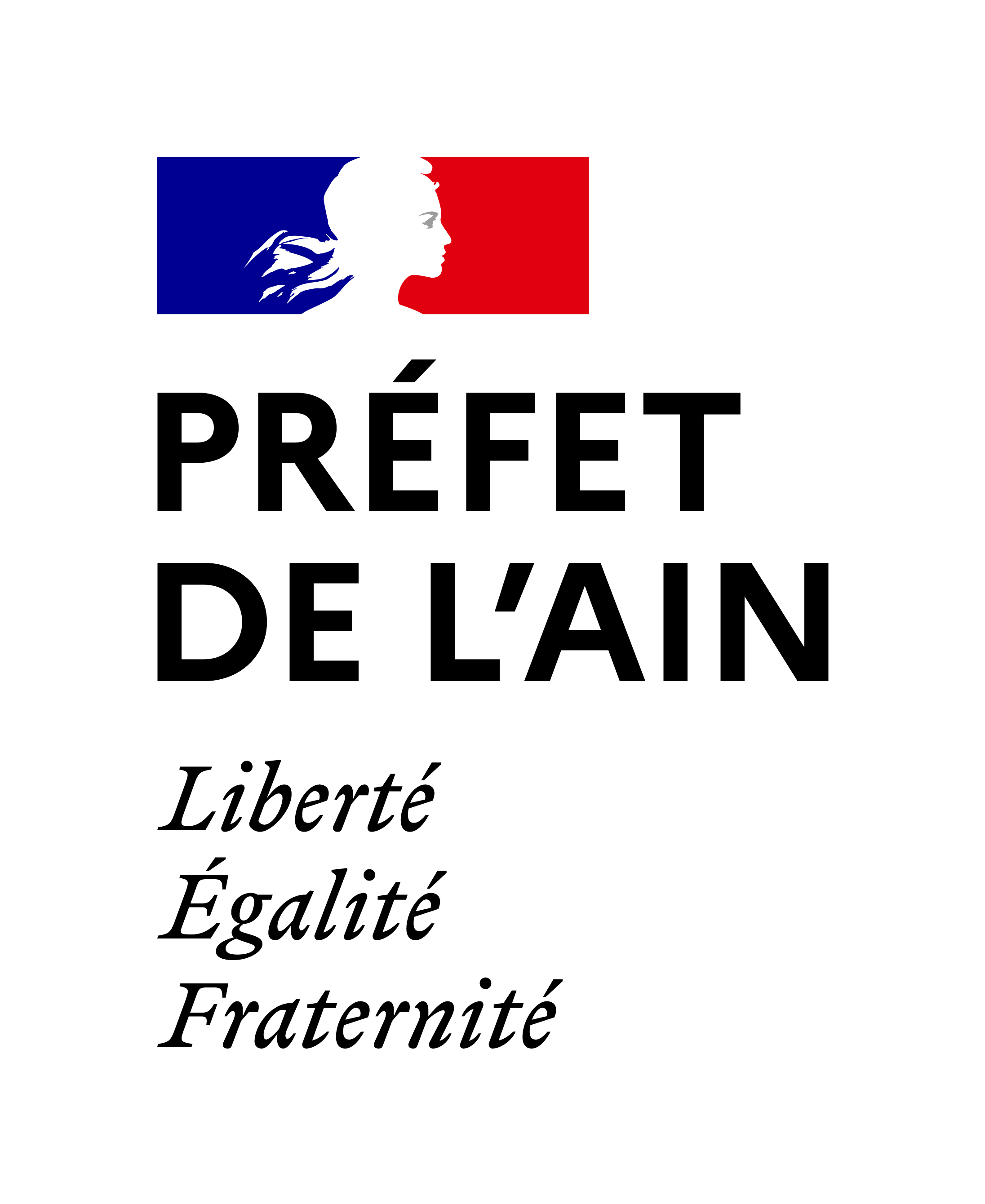 Informations complémentaires :
Communiquées par la Ville d’Ambérieu(*1) La ou les personnes qui seront en charge de la sécurité et/ou de la sûreté devront être présentes lors de la manifestation (si plusieurs personnes prévoir un planning).(*2) Selon jauge définie par les services de l’Etat ou la Police Municipale(*3) A défaut personne titulaire du PSC1 ou nom des personnes ayant suivi la formation Ville « Equipe de première intervention ».ANNEXE 2MODELE D’ANNUAIRE DE MANIFESTATIONNom de la manifestation / date / horaires / lieu(x)LE SITE ET LA MANIFESTATIONLE SITE ET LA MANIFESTATIONThèmesÀ remplir par l’organisateur en relation avec le maire et les services de l’ÉtatNom de l’association :Organisateur (nom, coordonnées du ou de la Président(e)Téléphone :Mail : Nom et nature de l’événement (joindre un support de communication le cas échéant)Nom de la personne qui suivra cet événement et ses coordonnéesLieu de la manifestation :Site :Commune : 01500 AMBERIEU EN BUGEYDates et horaires de l’événementCapacité d’accueil du/des sitesPrésence établissement recevant du public, chapiteau, tente et structures, plein air (espace clos en plein air), tribunes, gradins...Nombre de spectateurs attendus sur site en cumulé 
(par jour et en totalité)Présence d’éléments pyrotechniquesEffectif maximal attendu simultanémentLe site est-il ouvert aux mineurs ?Préparation ou distribution ou vente de produits alimentaires et/ou de boissons, de repas (oui, non, descriptions, documents à fournir : liste des professionnels distributeurs de repas, rappel des règles d’hygiène par ce guide https://www.ain.gouv.fr/Demarches/Guide-des-demarches-Particuliers#!/professionnels/page/F32189 ) Rassemblement d’animaux vivants (oui, non descriptions)ORGANISATION DE LA SÛRETÉ (actes de malveillance) (*1)ORGANISATION DE LA SÛRETÉ (actes de malveillance) (*1)ThèmesÀ remplir par l’organisateur en relation avec le maire et les services de l’ÉtatCorrespondant/responsable sécurité de la manifestation (nom, coordonnées)Équipe organisatrice et bénévoles– Nombre de bénévoles– Missions des bénévoles– Modalités de « briefing » : oral, fiches missions...Se référer au plan Vigipiratehttps://www.ain.gouv.fr/contenu/telechargement/20225/143001/file/fiche_vigipirate_lieux_de_rassemblement.pdf  Et aux guides réagir en cas d’attaquehttps://www.gouvernement.fr/reagir-attaque-terroristeService d’ordre (sécurité privée) (*2)-Nombre d’agents ? Nombre d’agents féminins ?-Qualification (palpation de sécurité ?)Police municipale (*2)- Effectifs engagés- MissionsDispositif DDSP ou gendarmerie (*2)- Dispositif statique ou dynamique- Effectifs engagés- MissionsCoordination entre les acteurs- Communication radio/téléphoneDispositif de filtrage (*2)- Nombre d’accès (localiser sur un plan)- Horaires d’ouverture des accès- Mode de filtrageDispositif pour empêcher l’arrivée de véhicules (*2)- Interdictions de stationnement/circulation (prise d’arrêtés)- Fermeture d’accès/barrières/véhicules bloquants, etc. (localiser sur un plan)Stationnement-Nombre de parkings (localiser sur un plan)-Emplacement (s)-Nombre de places offertes (au total et par parking)-Mesures de sécurité éventuelles (gardien, navettes bus)Circulation-Neutralisation de voies (préciser lesquelles, à indiquer sur le plan des axes de circulation)-Déviations éventuelles (préciser lesquelles, à indiquer sur le plan des axes de circulation)Vérification avant le début de l’événement- Repérage et vérification de l’intégralité du site qui accueille l’événement. Une attention toute particulière devra être opérée sur les sacs abandonnés, les véhicules suspects...ORGANISATION DE LA SÉCURITÉ (secours, santé et gestion des risques) (*1)ORGANISATION DE LA SÉCURITÉ (secours, santé et gestion des risques) (*1)ThèmesÀ remplir par l’organisateur en relation avec le maire et les services de l’ÉtatCorrespondant/responsable sécurité (nom, coordonnées)Association agréée de sécurité civile(recommandée à partir de 1000 participants, obligatoire à partir de 1500)(liste disponible sur :https://www.ain.gouv.fr/Actions-de-l-Etat/Securite/Protection-civile/Acteurs-de-la-gestion-de-crise/Les-associations-de-securite-civile– Nom et coordonnées du responsable– Nombre de bénévoles présents ensimultané– Poste de secours (personnel, matériel,implantation à préciser sur un plan)SDIS- Centres de secours les plus proches (temps de route)- Point de rassemblement des moyens (localiser sur un plan)- Accès aux points d'eau incendie (localiser sur un plan)Moyens d’alerte des secours (téléphone, radio,...)Voies de circulation des services de secours sur l’ensemble du site-accès prévus pour l’arrivée des secours (à indiquer sur le plan des axes de circulation)Risques identifiés durant le rassemblement (mouvement de panique, incendie, pluies, vents violets, neige, canicule, séismes, technologiques, nucléaire…)(au besoin e référer à : https://www.ain.gouv.fr/Actions-de-l-Etat/Securite/Protection-civile/Le-recensement-des-risques-dans-le-departement-le-DDRMMoyens d’alerte et d’évacuation des spectateurs :-Moyens d’alerte (sonorisation,...)-Sorties permettant l’évacuation (si nécessaire, à indiquer sur un plan)-Personnels encadrant l’évacuationMESURES DE POLICE ADMINISTRATIVEMESURES DE POLICE ADMINISTRATIVEThèmesÀ remplir par l’organisateur en relation avec le maire et les services de l’ÉtatMesures prises par l’autorité municipale- interdiction de stationnement- interdiction de circulation- interdiction de consommer de l’alcool sur la voie publique, etc.N° de téléphones d’urgenceN° de téléphones d’urgenceN° de téléphones d’urgenceN° de téléphones d’urgencePolice / GendarmeriePolice / Gendarmerie1717Service de secours (SDIS, SAMU)Service de secours (SDIS, SAMU)112112PréfecturePréfecture04 74 32 30 1504 74 32 30 15N° de téléphones de la manifestationN° de téléphones de la manifestationN° de téléphones de la manifestationN° de téléphones de la manifestationFonctionOrganismeNom – prénomN° de téléphone fixe / portable (le jour de la manifestation)OrganisationOrganisationOrganisationOrganisationSécuritéSécuritéSécuritéPoste de secours (association agréée de sécurité civile)